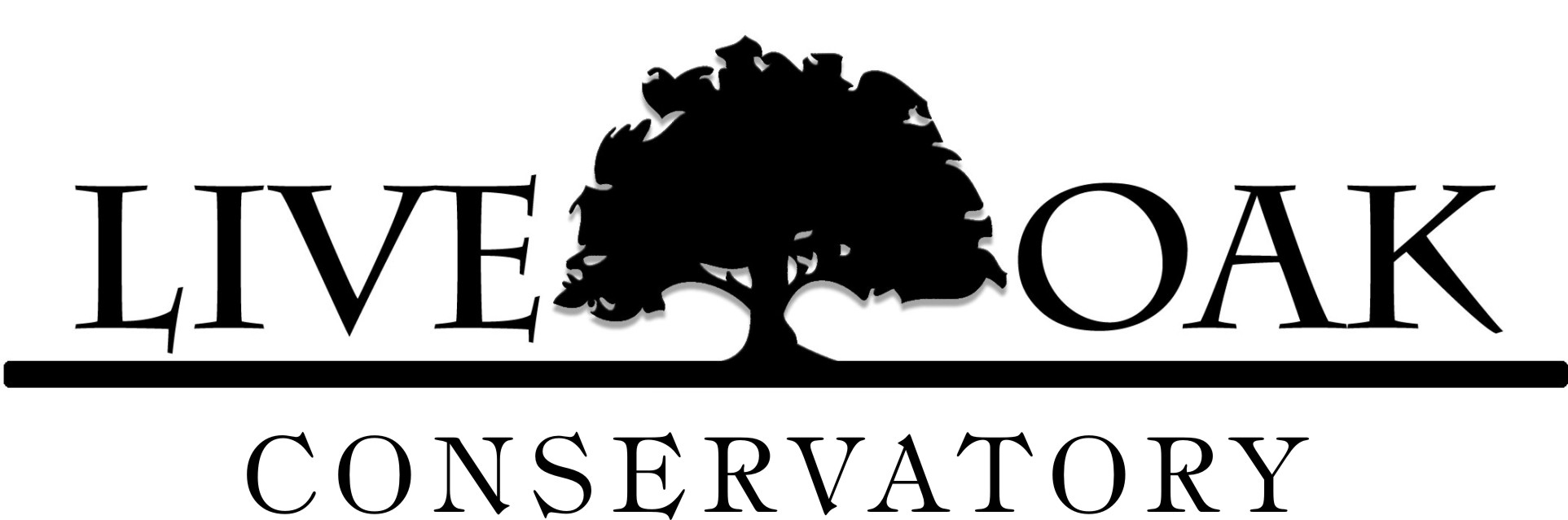 LOC Dress code for dance and musical theatre classes:
With the exception of adult dancers, the following is dress code for all dance classes at Live Oak
Conservatory. 
Female dancers: A leotard (any color is acceptable)Ballet skirts of any solid color may be worn (no “booty” shorts). No shorts.
Tights; slip-on jazz shoes; pink ballet shoes, leather or canvas; tap shoes vary by style. Check with Miss Andi or Miss Kat. Acro shoes are permitted, but not mandatory.
Male Dancers: Black jazz pants or shorts, tee shirt. Black jazz shoes; black ballet shoes, leather or canvas; tap shoes vary. Check with Miss Andi or Miss Kat. Acro shoes are permitted, but not mandatory.Musical Theatre: Conservatory dress code OR Live Oak Conservatory shirt with black pants. Jazz shoes are preferred, black or tan.Adults: Any solid color leotard and tights, pants, skirts. Shoes as listed above.